May 21st CFAA Spring ShowcasePlease join the Central Fine Arts Academy students and families for the Spring Showcase on Saturday evening, May 21st.   The Showcase is an informal recital when the students show what they have learned during the Spring session.   It is exciting to see the growth and talent of many young children!   This is also an opportunity to meet young families and invite them to participate in the program at Central.The program will start with popcorn and lemonade on the lawn at 5:30 pm and then move into the sanctuary at 6:30.    Please come anytime after 5:30 pm and enjoy the children and support the CFAA.  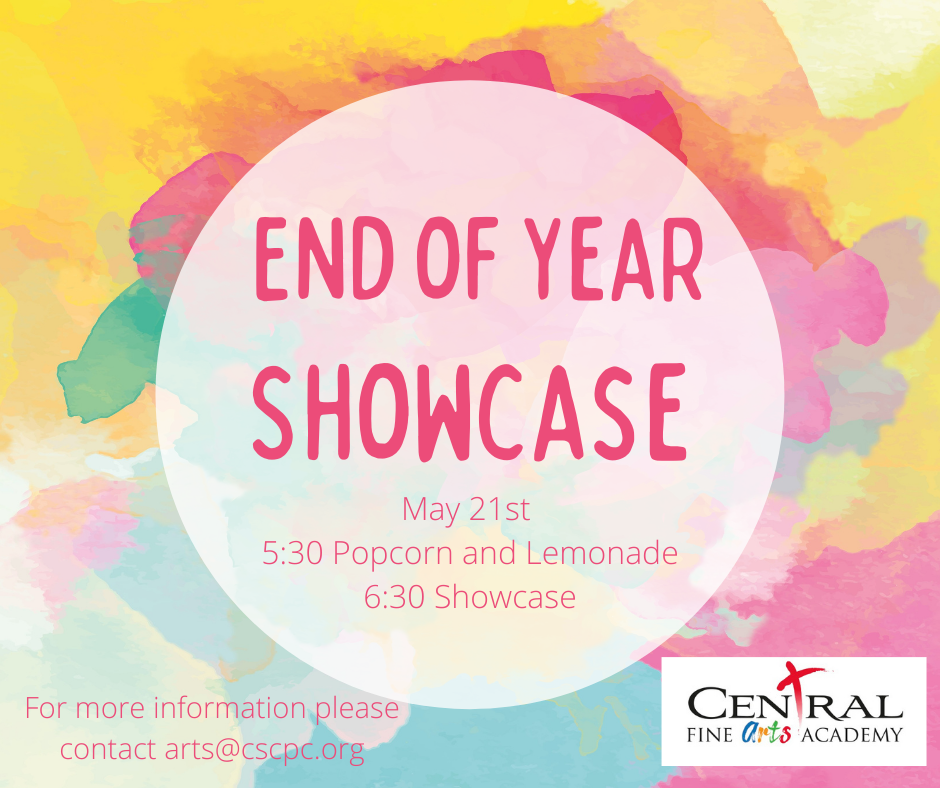 